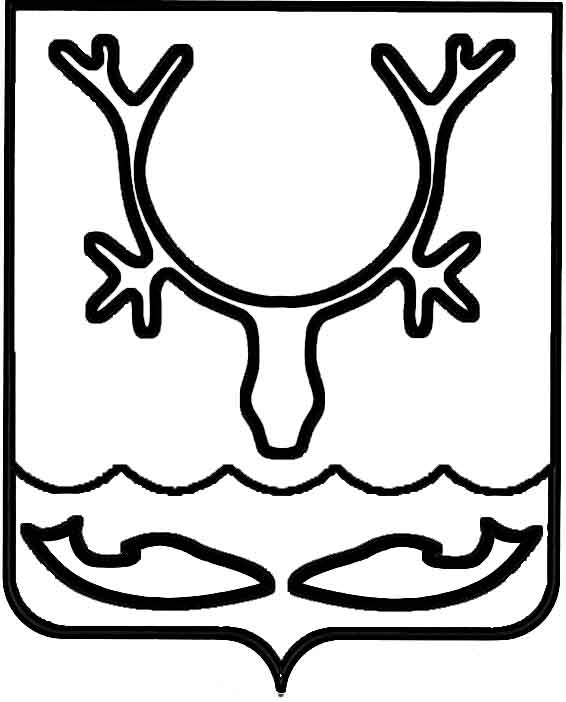 Администрация муниципального образования
"Городской округ "Город Нарьян-Мар"ПОСТАНОВЛЕНИЕО внесении изменений в постановление Администрации МО "Городской округ "Город Нарьян-Мар" от 31.08.2018 № 584 
"Об утверждении муниципальной программы муниципального образования "Городской округ "Город Нарьян-Мар" "Развитие предпринимательства в муниципальном образовании "Городской округ "Город 
Нарьян-Мар"В соответствии со статьей 179 Бюджетного кодекса Российской Федерации, Порядком разработки, реализации и оценки эффективности муниципальных программ муниципального образования "Городской округ "Город Нарьян-Мар", утвержденным постановлением Администрации МО "Городской округ "Город Нарьян-Мар" 
от 10.07.2018 № 453, Перечнем муниципальных программ муниципального образования "Городской округ "Город Нарьян-Мар" на 2024 год и на плановый период 2025 и 2026 годов", утвержденным постановлением Администрации муниципального образования "Городской округ "Город Нарьян-Мар" от 15.05.2023 № 703, Администрация муниципального образования "Городской округ "Город Нарьян-Мар"П О С Т А Н О В Л Я Е Т:Внести изменения в муниципальную программу муниципального образования "Городской округ "Город Нарьян-Мар" "Развитие предпринимательства 
в муниципальном образовании "Городской округ "Город Нарьян-Мар", утвержденную постановлением Администрации МО "Городской округ "Город Нарьян-Мар" 
от 31.08.2018 № 584, согласно Приложению к настоящему постановлению.Настоящее постановление вступает в силу после его официального опубликования.Приложениек постановлению Администрациимуниципального образования"Городской округ "Город Нарьян-Мар"от 30.06.2023 № 999ИЗМЕНЕНИЯВ МУНИЦИПАЛЬНУЮ ПРОГРАММУ МУНИЦИПАЛЬНОГООБРАЗОВАНИЯ "ГОРОДСКОЙ ОКРУГ "ГОРОД НАРЬЯН-МАР""РАЗВИТИЕ ПРЕДПРИНИМАТЕЛЬСТВА В МУНИЦИПАЛЬНОМОБРАЗОВАНИИ "ГОРОДСКОЙ ОКРУГ "ГОРОД НАРЬЯН-МАР"Раздел I "Паспорт муниципальной программы муниципального образования "Городской округ "Город Нарьян-Мар" "Развитие предпринимательства 
в муниципальном образовании "Городской округ "Город Нарьян-Мар" муниципальной программы муниципального образования "Городской округ "Город Нарьян-Мар" "Развитие предпринимательства в муниципальном образовании "Городской округ "Город Нарьян-Мар" (далее – Программа) изложить в следующей редакции:" ".Абзац семнадцатый раздела II "Общая характеристика сферы реализации муниципальной программы" Программы дополнить предложением следующего содержания:"Начиная с 2023 года принимаемые меры исключены из Программы в связи 
с тем, что решение Совета городского округа "Город Нарьян-Мар" от 11.09.2014 
№ 723-р "Об утверждении Положения "Об уплате единого налога на вмененный доход для отдельных видов деятельности на территории муниципального образования "Городской округ "Город Нарьян-Мар" признано утратившим силу решением Совета городского округа "Город Нарьян-Мар" от 23.11.2022 № 392-р "О признании утратившими силу некоторых решений Совета городского округа "Город 
Нарьян-Мар".".В разделе V "Сроки и этапы реализации муниципальной программы" Программы слова "в сроки с 2019 по 2025 годы" заменить словами "в срок с 2019 года по 2026 год".Раздел IX "Ожидаемые результаты реализации муниципальной программы" Программы изложить в следующей редакции:"Эффективность реализации мероприятий Программы оценивается исходя 
из соотношений позитивных изменений, произошедших в малом и среднем предпринимательстве, вследствие проведения мероприятий по реализации Программы.Реализация Программы позволит достичь следующих результатов:-	увеличить количество субъектов малого и среднего предпринимательства 
до 449 единиц на 10 тыс. человек населения по состоянию на 31.12.2026; -	обеспечить население города Нарьян-Мара стационарными торговыми объектами площадью не менее 505 кв. м на 1 тыс. человек по состоянию на 31.12.2026;-	увеличить долю проектов муниципальных нормативных правовых актов, прошедших оценку регулирующего воздействия с участием субъектов малого 
и среднего предпринимательства, до 32% за год;-	обеспечить долю закупок среди субъектов малого предпринимательства, осуществляемых в соответствии с Федеральным законом от 05.04.2013 № 44-ФЗ 
"О контрактной системе в сфере закупок товаров, работ, услуг для обеспечения государственных и муниципальных нужд" в размере не менее 15% за год.Отрицательных эффектов от реализации мероприятий настоящей Программы 
не ожидается.".Подраздел 1.1 "Паспорт Подпрограммы 1 "Развитие предпринимательства и торговли в муниципальном образовании "Городской округ "Город Нарьян-Мар" Раздела X "Подпрограмма 1 "Развитие предпринимательства и торговли в муниципальном образовании "Городской округ "Город Нарьян-Мар" (далее – Подпрограмма 1) изложить в следующей редакции:" ".Пункт 5 подраздела 1.4 Подпрограммы 1 исключить.В подразделе 1.5 "Сроки и этапы реализации подпрограммы" Подпрограммы 1 слова "в сроки с 2019 по 2025 годы" заменить словами "в срок с 2019 года 
по 2026 год".Подраздел 1.8 "Ожидаемые результаты реализации подпрограммы" Подпрограммы 1 изложить в следующей редакции:"В результате реализации Подпрограммы 1:- количество сохраненных и вновь созданных рабочих мест у субъектов малого и среднего предпринимательства, получивших поддержку в рамках Подпрограммы 1, увеличится до 33 ед. по состоянию на 31.12.2026;- доля объектов недвижимого имущества, вовлеченного в экономический оборот, по отношению к общему числу объектов, включенных в Перечень муниципального имущества, увеличится до 100%;- доля договоров, заключенных с субъектами малого и среднего предпринимательства на размещение нестационарных торговых объектов, к общему количеству мест, указанных в Схеме размещения нестационарных торговых объектов на территории МО "Городской округ "Город Нарьян-Мар", увеличится до 90% за год.".Подраздел 1.1 "Паспорт Подпрограммы 2 "Популяризация предпринимательской деятельности в муниципальном образовании "Городской округ "Город Нарьян-Мар" раздела XI "Подпрограмма 2 "Популяризация предпринимательской деятельности в муниципальном образовании "Городской округ "Город Нарьян-Мар" (далее – Подпрограмма 2) изложить в следующей редакции:" В подразделе 1.5 "Сроки и этапы реализации подпрограммы" Подпрограммы 2 слова "в сроки с 2019 по 2025 годы" заменить словами "в срок с 2019 года по 2026 год".Подраздел 1.8 "Ожидаемые результаты реализации подпрограммы" Подпрограммы 2 изложить в следующей редакции:"В результате реализации Подпрограммы 2:- количество информационных материалов о мерах, направленных на поддержку субъектов малого и среднего предпринимательства, популяризацию предпринимательской деятельности, размещенных в средствах массовой информации, увеличится до 26 ед. за год;- количество субъектов малого и среднего предпринимательства, получивших консультации по различным направлениям предпринимательской деятельности, увеличится до 80 ед. за год;- количество субъектов малого и среднего предпринимательства, принявших участие в конкурсах, проведенных в рамках Подпрограммы 2, увеличится до 10 ед. за год.".Приложение 1 к Программе изложить в следующей редакции:"Приложение 1к муниципальной программемуниципального образования "Городской округ "Город Нарьян-Мар" "Развитие предпринимательства в муниципальном образовании "Городской округ"Город Нарьян-Мар"Перечень целевых показателеймуниципальной программы муниципального образования"Городской округ "Город Нарьян-Мар" "Развитие предпринимательствав муниципальном образовании "Городской округ "Город Нарьян-Мар"Ответственный исполнитель: управление экономического и инвестиционного развития Администрации муниципального образования "Городской округ "Город Нарьян-Мар"".Приложение 2 к Программе изложить в следующей редакции:"Приложение 2к муниципальной программе муниципального образования "Городской округ"Город Нарьян-Мар" "Развитие предпринимательства в муниципальном образовании "Городской округ"Город Нарьян-Мар"Ресурсное обеспечениереализации муниципальной программы муниципального образования "Городской округ "Город Нарьян-Мар""Развитие предпринимательства в муниципальном образовании "Городской округ "Город Нарьян-Мар"Ответственный исполнитель: управление экономического и инвестиционного развития Администрации муниципального образования "Городской округ "Город Нарьян-Мар"".Таблицу 2 Приложения 3 к Программе изложить в следующей редакции:"Таблица 2".30.06.2023№999Глава города Нарьян-Мара О.О. БелакНаименование муниципальной программыМуниципальная программа муниципального образования "Городской округ "Город Нарьян-Мар" "Развитие предпринимательства в муниципальном образовании "Городской округ "Город Нарьян-Мар" (далее - Программа)Ответственный исполнитель муниципальной программыУправление экономического и инвестиционного развития Администрации муниципального образования "Городской округ "Город Нарьян-Мар"Соисполнители муниципальной программыУправление муниципального имущества и земельных отношений Администрации муниципального образования "Городской округ "Город Нарьян-Мар".Муниципальное казенное учреждение "Управление городского хозяйства г. Нарьян-Мара"Подпрограммы муниципальной программыПодпрограмма 1 "Развитие предпринимательства и торговли в муниципальном образовании "Городской округ "Город Нарьян-Мар".Подпрограмма 2 "Популяризация предпринимательской деятельности в муниципальном образовании "Городской округ "Город Нарьян-Мар"Цели муниципальной программыСодействие развитию малого и среднего предпринимательства на территории муниципального образования "Городской округ "Город Нарьян-Мар"Задачи муниципальной программы1. Создание условий для вовлечения в предпринимательскую деятельность активных граждан города Нарьян-Мара.2. Развитие торговли.3. Снижение административных барьеров и налоговой нагрузки для субъектов малого и среднего предпринимательства.4. Обеспечение доступа предпринимателей к участию в муниципальных закупкахЦелевые показатели муниципальной программы1. Количество субъектов малого и среднего предпринимательства.2. Обеспеченность населения города Нарьян-Мара площадью стационарных торговых объектов.3. Доля проектов муниципальных нормативных правовых актов, прошедших оценку регулирующего воздействия с участием субъектов малого и среднего предпринимательства.4. Доля закупок среди субъектов малого предпринимательства, осуществляемых в соответствии с Федеральным законом № 44-ФЗ "О контрактной системе в сфере закупок товаров, работ, услуг для обеспечения государственных и муниципальных нужд"Сроки и этапы реализации муниципальной программыПрограмма реализуется в срок с 2019 года по 2026 год.Этапы реализации Программы не выделяютсяОбъемы и источники финансирования муниципальной программыОбщий объем финансирования Программы за счет средств бюджета муниципального образования "Городской округ "Город Нарьян-Мар" (далее – городской бюджет) 31 459,69000 тыс. руб., в том числе по годам:2019 год – 4 328,0 тыс. руб.;2020 год – 4 469,0 тыс. руб.;2021 год – 3 269,00000 тыс. руб.;2022 год – 3 618,89000 тыс. руб.;2023 год – 4 318,70000 тыс. руб.;2024 год – 3 818,70000 тыс. руб.;2025 год – 3 818,70000 тыс. руб.;2026 год – 3 818,70000 тыс. руб.Ожидаемые результаты реализации муниципальной программыРеализация Программы позволит достичь следующих результатов:1. Увеличить количество субъектов малого и среднего предпринимательства до 449 единиц на 10 тыс. человек населения по состоянию на 31.12.2026.2. Обеспечить население города Нарьян-Мара стационарными торговыми объектами площадью не менее 505 кв. м на 1 тыс. человек по состоянию на 31.12.2026.3. Увеличить долю проектов муниципальных нормативных правовых актов, прошедших оценку регулирующего воздействия с участием субъектов малого и среднего предпринимательства, до 32% за год.4. Обеспечить долю закупок среди субъектов малого предпринимательства, осуществляемых в соответствии с Федеральным законом от 05.04.2013 № 44-ФЗ "О контрактной системе в сфере закупок товаров, работ, услуг для обеспечения государственных и муниципальных нужд", в размере не менее 15% за годНаименование подпрограммыПодпрограмма 1 "Развитие предпринимательства и торговли в муниципальном образовании "Городской округ "Город Нарьян-Мар" муниципальной программы муниципального образования "Городской округ "Город Нарьян-Мар" "Развитие предпринимательства в муниципальном образовании "Городской округ "Город Нарьян-Мар" (далее - Подпрограмма 1)Ответственный исполнитель подпрограммыУправление экономического и инвестиционного развития Администрации муниципального образования "Городской округ "Город Нарьян-Мар"Соисполнители подпрограммыУправление муниципального имущества и земельных отношений Администрации муниципального образования "Городской округ "Город Нарьян-Мар"Цели подпрограммыРазвитие инструментов финансовой и имущественной поддержки для субъектов малого и среднего предпринимательстваЗадачи подпрограммы1. Предоставление мер финансовой поддержки субъектам малого и среднего предпринимательства.2. Включение дополнительных объектов в Перечень муниципального имущества, предназначенного для передачи во владение и (или) в пользование субъектам малого и среднего предпринимательства и организациям, обеспечивающим инфраструктуру поддержки субъектов малого и среднего предпринимательства (далее - Перечень муниципального имущества).3. Создание условий, способствующих развитию многоформатной торговли на территории городаЦелевые показатели подпрограммы1. Количество сохраненных и вновь созданных рабочих мест у субъектов малого и среднего предпринимательства, получивших поддержку в рамках Подпрограммы 1.2. Доля объектов недвижимого имущества, вовлеченного в экономический оборот, по отношению к общему числу объектов, включенных в Перечень муниципального имущества.3. Количество проведенных ярмарок (в том числе ярмарок выходного дня).4. Доля договоров, заключенных с субъектами малого и среднего предпринимательства на размещение нестационарных торговых объектов, к общему количеству мест, указанных в Схеме размещения нестационарных торговых объектов на территории МО "Городской округ "Город Нарьян-Мар" (далее - Схема НТО)Сроки и этапы реализации подпрограммыПодпрограмма 1 реализуется в срок с 2019 года по 2026 год.Этапы реализации Подпрограммы 1 не выделяютсяОбъемы и источники финансирования подпрограммыОбщий объем финансирования Подпрограммы 1 за счет средств городского бюджета 27 055,99000 тыс. руб., в том числе по годам:2019 год – 3 760,0 тыс. руб.;2020 год – 3 888,0 тыс. руб.;2021 год – 2 891,00000 тыс. руб.;2022 год – 3 119,39000 тыс. руб.;2023 год – 3 724,40000 тыс. руб.;2024 год – 3 224,40000 тыс. руб.;2025 год – 3 224,40000 тыс. руб.;2026 год – 3 224,40000 тыс. руб.Ожидаемые результаты реализации подпрограммыРеализация Подпрограммы 1 позволит достичь следующих результатов:1. Увеличить количество сохраненных и вновь созданных рабочих мест у субъектов малого и среднего предпринимательства, получивших поддержку в рамках Подпрограммы 1, до 33 ед. по состоянию на 31.12.2026.2. Увеличить долю объектов недвижимого имущества, вовлеченного в экономический оборот, по отношению к общему числу объектов, включенных в Перечень муниципального имущества, до 90%.3. Увеличить долю договоров, заключенных с субъектами малого и среднего предпринимательства на размещение нестационарных торговых объектов, к общему количеству мест, указанных в Схеме размещения нестационарных торговых объектов на территории МО "Городской округ "Город Нарьян-Мар", до 90% за годНаименование подпрограммыПодпрограмма 2 "Популяризация предпринимательской деятельности в муниципальном образовании "Городской округ "Город Нарьян-Мар" муниципальной программы муниципального образования "Городской округ "Город Нарьян-Мар" "Развитие предпринимательства в муниципальном образовании "Городской округ "Город Нарьян-Мар" (далее - Подпрограмма 2)Ответственный исполнитель подпрограммыУправление экономического и инвестиционного развития Администрации муниципального образования "Городской округ "Город Нарьян-Мар"Соисполнители подпрограммыМуниципальное казенное учреждение "Управление городского хозяйства г. Нарьян-Мара"Цели подпрограммыФормирование положительного имиджа предпринимательства, стимулирование граждан к занятию предпринимательской деятельностьюЗадачи подпрограммы1. Пропагандирование предпринимательской деятельности среди населения.2. Оказание информационной и консультационной поддержки субъектам малого и среднего предпринимательстваЦелевые показатели подпрограммы1. Количество информационных материалов о мерах, направленных на поддержку субъектов малого и среднего предпринимательства, популяризацию предпринимательской деятельности, размещенных в средствах массовой информации.2. Количество субъектов малого и среднего предпринимательства, получивших консультации по различным направлениям предпринимательской деятельности.3. Количество субъектов малого и среднего предпринимательства, принявших участие в конкурсах, проведенных в рамках Подпрограммы 2Сроки и этапы реализации подпрограммыПодпрограмма 2 реализуется в срок с 2019 года по 2026 год.Этапы реализации Подпрограммы 2 не выделяютсяОбъемы и источники финансирования подпрограммыОбщий объем финансирования Подпрограммы 2 за счет средств городского бюджета 4 403,70000 тыс. руб., в том числе по годам:2019 год – 568,0 тыс. руб.;2020 год – 581,0 тыс. руб.;2021 год – 378,00000 тыс. руб.;2022 год – 499,50000 тыс. руб.;2023 год – 594,30000 тыс. руб.;2024 год – 594,30000 тыс. руб.;2025 год – 594,30000 тыс. руб.;2026 год – 594,30000 тыс. руб.Ожидаемые результаты реализации подпрограммыРеализация Подпрограммы 2 позволит достичь следующих результатов:1. Увеличить количество информационных материалов о мерах, направленных на поддержку субъектов малого и среднего предпринимательства, популяризацию предпринимательской деятельности, размещенных в средствах массовой информации, до 26 ед. за год.2. Увеличить количество субъектов малого и среднего предпринимательства, получивших консультации по различным направлениям предпринимательской деятельности, до 80 ед. за год.3. Увеличить количество субъектов малого и среднего предпринимательства, принявших участие в конкурсах, проведенных в рамках Подпрограммы 2, до 10 ед. за год№ п/пНаименованиеЕд. изм.Значения целевых показателейЗначения целевых показателейЗначения целевых показателейЗначения целевых показателейЗначения целевых показателейЗначения целевых показателейЗначения целевых показателейЗначения целевых показателейЗначения целевых показателей№ п/пНаименованиеЕд. изм.Базовый 2017 год2019 год2020 год2021 год2022 год2023 год2024 год2025 год2026 годАБ123456789Муниципальная программа "Развитие предпринимательства в муниципальном образовании "Городской округ "Город Нарьян-Мар"Муниципальная программа "Развитие предпринимательства в муниципальном образовании "Городской округ "Город Нарьян-Мар"Муниципальная программа "Развитие предпринимательства в муниципальном образовании "Городской округ "Город Нарьян-Мар"Муниципальная программа "Развитие предпринимательства в муниципальном образовании "Городской округ "Город Нарьян-Мар"Муниципальная программа "Развитие предпринимательства в муниципальном образовании "Городской округ "Город Нарьян-Мар"Муниципальная программа "Развитие предпринимательства в муниципальном образовании "Городской округ "Город Нарьян-Мар"Муниципальная программа "Развитие предпринимательства в муниципальном образовании "Городской округ "Город Нарьян-Мар"Муниципальная программа "Развитие предпринимательства в муниципальном образовании "Городской округ "Город Нарьян-Мар"Муниципальная программа "Развитие предпринимательства в муниципальном образовании "Городской округ "Город Нарьян-Мар"Муниципальная программа "Развитие предпринимательства в муниципальном образовании "Городской округ "Город Нарьян-Мар"Муниципальная программа "Развитие предпринимательства в муниципальном образовании "Городской округ "Город Нарьян-Мар"Муниципальная программа "Развитие предпринимательства в муниципальном образовании "Городской округ "Город Нарьян-Мар"1Количество субъектов малого и среднего предпринимательстваединиц 
на 10 тыс. человек населения3483503513534134224314404492Обеспеченность населения города Нарьян-Мара площадью стационарных торговых объектовкв. м 
на 1 тыс. человекНе менее 505Не менее 505Не менее 505Не менее 505Не менее 505Не менее 505Не менее 505Не менее 505Не менее 5053Доля проектов муниципальных нормативных правовых актов, прошедших оценку регулирующего воздействия с участием субъектов малого и среднего предпринимательствапроцент1414182225303030324Доля закупок среди субъектов малого предпринимательства, осуществляемых в соответствии с Федеральным законом от 05.04.2013 № 44-ФЗ "О контрактной системе в сфере закупок товаров, работ, услуг для обеспечения государственных и муниципальных нужд"процентНе менее 15%Не менее 15%Не менее 15%Не менее 15%Не менее 15%Не менее 15%Не менее 15%Не менее 15%Не менее 15%Подпрограмма 1 "Развитие предпринимательства и торговли в муниципальном образовании "Городской округ "Город Нарьян-Мар"Подпрограмма 1 "Развитие предпринимательства и торговли в муниципальном образовании "Городской округ "Город Нарьян-Мар"Подпрограмма 1 "Развитие предпринимательства и торговли в муниципальном образовании "Городской округ "Город Нарьян-Мар"Подпрограмма 1 "Развитие предпринимательства и торговли в муниципальном образовании "Городской округ "Город Нарьян-Мар"Подпрограмма 1 "Развитие предпринимательства и торговли в муниципальном образовании "Городской округ "Город Нарьян-Мар"Подпрограмма 1 "Развитие предпринимательства и торговли в муниципальном образовании "Городской округ "Город Нарьян-Мар"Подпрограмма 1 "Развитие предпринимательства и торговли в муниципальном образовании "Городской округ "Город Нарьян-Мар"Подпрограмма 1 "Развитие предпринимательства и торговли в муниципальном образовании "Городской округ "Город Нарьян-Мар"Подпрограмма 1 "Развитие предпринимательства и торговли в муниципальном образовании "Городской округ "Город Нарьян-Мар"Подпрограмма 1 "Развитие предпринимательства и торговли в муниципальном образовании "Городской округ "Город Нарьян-Мар"Подпрограмма 1 "Развитие предпринимательства и торговли в муниципальном образовании "Городской округ "Город Нарьян-Мар"Подпрограмма 1 "Развитие предпринимательства и торговли в муниципальном образовании "Городской округ "Город Нарьян-Мар"5Количество сохраненных и вновь созданных рабочих мест у субъектов малого и среднего предпринимательства, получивших поддержку в рамках Подпрограммы 1ед.1416202025272931336Доля объектов недвижимого имущества, вовлеченного в экономический оборот, по отношению к общему числу объектов, включенных в Перечень муниципального имуществапроцент5060707080809090907Количество проведенных ярмарок (в том числе ярмарок выходного дня)ед.9113------8Доля договоров, заключенных с субъектами малого и среднего предпринимательства на размещение нестационарных торговых объектов, к общему количеству мест, указанных в Схеме НТОпроцент506070758085909090Подпрограмма 2 "Популяризация предпринимательской деятельности в муниципальном образовании "Городской округ "Город Нарьян-Мар"Подпрограмма 2 "Популяризация предпринимательской деятельности в муниципальном образовании "Городской округ "Город Нарьян-Мар"Подпрограмма 2 "Популяризация предпринимательской деятельности в муниципальном образовании "Городской округ "Город Нарьян-Мар"Подпрограмма 2 "Популяризация предпринимательской деятельности в муниципальном образовании "Городской округ "Город Нарьян-Мар"Подпрограмма 2 "Популяризация предпринимательской деятельности в муниципальном образовании "Городской округ "Город Нарьян-Мар"Подпрограмма 2 "Популяризация предпринимательской деятельности в муниципальном образовании "Городской округ "Город Нарьян-Мар"Подпрограмма 2 "Популяризация предпринимательской деятельности в муниципальном образовании "Городской округ "Город Нарьян-Мар"Подпрограмма 2 "Популяризация предпринимательской деятельности в муниципальном образовании "Городской округ "Город Нарьян-Мар"Подпрограмма 2 "Популяризация предпринимательской деятельности в муниципальном образовании "Городской округ "Город Нарьян-Мар"Подпрограмма 2 "Популяризация предпринимательской деятельности в муниципальном образовании "Городской округ "Город Нарьян-Мар"Подпрограмма 2 "Популяризация предпринимательской деятельности в муниципальном образовании "Городской округ "Город Нарьян-Мар"Подпрограмма 2 "Популяризация предпринимательской деятельности в муниципальном образовании "Городской округ "Город Нарьян-Мар"9Количество информационных материалов о мерах, направленных на поддержку субъектов малого и среднего предпринимательства, популяризацию предпринимательской деятельности, размещенных в средствах массовой информацииед.9101215182022242610Количество субъектов малого и среднего предпринимательства, получивших консультации по различным направлениям предпринимательской деятельностиед.40505060607070808011Количество субъектов малого и среднего предпринимательства, принявших участие в конкурсах, проведенных в рамках Подпрограммы 2ед.11677889910Наименование
муниципальной программы
(подпрограммы)Источник финансированияОбъем финансирования, тыс. руб.Объем финансирования, тыс. руб.Объем финансирования, тыс. руб.Объем финансирования, тыс. руб.Объем финансирования, тыс. руб.Объем финансирования, тыс. руб.Объем финансирования, тыс. руб.Объем финансирования, тыс. руб.Объем финансирования, тыс. руб.Наименование
муниципальной программы
(подпрограммы)Источник финансированияВсегов том числе:в том числе:в том числе:в том числе:в том числе:в том числе:в том числе:в том числе:Наименование
муниципальной программы
(подпрограммы)Источник финансированияВсего2019 год2020 год2021 год2022 год2023 год2024 год2025 год2026 годАБ123456789Муниципальная программа "Развитие предпринимательства в муниципальном образовании "Городской округ "Город Нарьян-Мар"Всего,
в том числе:31 459,690004 328,04 469,03 269,000003 618,890004 318,700003 818,700003 818,700003 818,70000Муниципальная программа "Развитие предпринимательства в муниципальном образовании "Городской округ "Город Нарьян-Мар"городской бюджет31 459,690004 328,04 469,03 269,000003 618,890004 318,700003 818,700003 818,700003 818,70000Подпрограмма 1 "Развитие предпринимательства и торговли в муниципальном образовании "Городской округ "Город Нарьян-Мар"Итого,
в том числе:27 055,990003 760,03 888,02 891,000003 119,390003 724,400003 224,400003 224,400003 224,40000Подпрограмма 1 "Развитие предпринимательства и торговли в муниципальном образовании "Городской округ "Город Нарьян-Мар"городской бюджет27 055,990003 760,03 888,02 891,000003 119,390003 724,400003 224,400003 224,400003 224,40000Подпрограмма 2 "Популяризация предпринимательской деятельности в муниципальном образовании "Городской округ "Город Нарьян-Мар"Итого,
в том числе:4 403,70000568,0581,0378,00000499,50000594,30000594,30000594,30000594,30000Подпрограмма 2 "Популяризация предпринимательской деятельности в муниципальном образовании "Городской округ "Город Нарьян-Мар"городской бюджет4 403,70000568,0581,0378,00000499,50000594,30000594,30000594,30000594,30000№ п/пНаименование направления (мероприятия)Источник финансированияОбъем финансирования, тыс. руб.Объем финансирования, тыс. руб.Объем финансирования, тыс. руб.Объем финансирования, тыс. руб.Объем финансирования, тыс. руб.№ п/пНаименование направления (мероприятия)Источник финансированияВсегов том числе:в том числе:в том числе:в том числе:№ п/пНаименование направления (мероприятия)Источник финансированияВсего2023 год2024 год2025 год2026 годПодпрограмма 1 "Развитие предпринимательства и торговли в муниципальном образовании "Городской округ "Город Нарьян-Мар"Подпрограмма 1 "Развитие предпринимательства и торговли в муниципальном образовании "Городской округ "Город Нарьян-Мар"Подпрограмма 1 "Развитие предпринимательства и торговли в муниципальном образовании "Городской округ "Город Нарьян-Мар"Подпрограмма 1 "Развитие предпринимательства и торговли в муниципальном образовании "Городской округ "Город Нарьян-Мар"Подпрограмма 1 "Развитие предпринимательства и торговли в муниципальном образовании "Городской округ "Город Нарьян-Мар"Подпрограмма 1 "Развитие предпринимательства и торговли в муниципальном образовании "Городской округ "Город Нарьян-Мар"Подпрограмма 1 "Развитие предпринимательства и торговли в муниципальном образовании "Городской округ "Город Нарьян-Мар"Подпрограмма 1 "Развитие предпринимательства и торговли в муниципальном образовании "Городской округ "Город Нарьян-Мар"1.1.Основное мероприятие:
Реализация мероприятий по поддержке и развитию малого и среднего предпринимательстваИтого, в том числе:13 397,600003 724,400003 224,400003 224,400003 224,400001.1.Основное мероприятие:
Реализация мероприятий по поддержке и развитию малого и среднего предпринимательствагородской бюджет13 397,600003 724,400003 224,400003 224,400003 224,400001.1.1.Предоставление грантов в форме субсидий начинающим субъектам малого и среднего предпринимательстваИтого, в том числе:4 500,000001 500,000001 000,000001 000,000001 000,000001.1.1.- предоставление грантов начинающим предпринимателям на создание собственного бизнесагородской бюджет4 500,000001 500,000001 000,000001 000,000001 000,000001.1.2.Предоставление субсидий субъектам малого и среднего предпринимательства Итого, в том числе:182,49000182,490000,000000,000000,000001.1.2.- субсидия на возмещение части затрат за аренду нежилых зданий и помещенийгородской бюджет182,49000182,490000,000000,000000,000001.1.3.Предоставление субсидий субъектам малого и среднего предпринимательства на возмещение части затрат на приобретение и доставку имуществаИтого, в том числе:4 000,000001 000,000001 000,000001 000,000001 000,000001.1.3.- субсидия на возмещение части затрат на приобретение и доставку имуществагородской бюджет4 000,000001 000,000001 000,000001 000,000001 000,000001.1.4.Предоставление субсидий субъектам малого и среднего предпринимательства на возмещение части затрат на аренду нежилых зданий и помещенийИтого,
в том числе:3 555,11000751,91000934,40000934,40000934,400001.1.4.- субсидия на возмещение части затрат на аренду нежилых зданий и помещенийгородской бюджет3 555,11000751,91000934,40000934,40000934,400001.1.5.Предоставление субсидий субъектам малого и среднего предпринимательства на возмещение части затрат на приобретение и доставку расходных материаловИтого, в том числе:160,0000040,0000040,0000040,0000040,000001.1.5.- субсидия на возмещение части затрат на приобретение и доставку расходных материаловгородской бюджет160,0000040,0000040,0000040,0000040,000001.1.6.Предоставление субсидий субъектам малого и среднего предпринимательства на возмещение части затрат на подготовку, переподготовку и повышение квалификации кадровИтого, в том числе:1 000,00000250,00000250,00000250,00000250,000001.1.6.- субсидия на возмещение части затрат на подготовку, переподготовку и повышение квалификации кадровгородской бюджет1 000,00000250,00000250,00000250,00000250,000001.1.7.Имущественная поддержка субъектов малого и среднего предпринимательстваБез финансирования0,000000,000000,000000,000000,000001.1.7.- обеспечение субъектам малого и среднего предпринимательства доступа к неиспользуемому муниципальному имуществубез финансирования0,000000,000000,000000,000000,000001.2.Основное мероприятие:
Реализация мероприятий по поддержке и развитию предприятий торговлиИтого, в том числе:0,000000,000000,000000,000000,000001.2.Основное мероприятие:
Реализация мероприятий по поддержке и развитию предприятий торговлигородской бюджет0,000000,000000,000000,000000,000001.2.1.Развитие торговли Без финансирования0,000000,000000,000000,000000,000001.2.1.- организация сезонной торговли и летних кафебез финансирования0,000000,000000,000000,000000,000001.2.1.- разработка, утверждение и корректировка схем размещения нестационарных торговых объектовбез финансирования0,000000,000000,000000,000000,000001.2.1.- предоставление субъектам малого и среднего предпринимательства мест под размещение нестационарных торговых объектовбез финансирования0,000000,000000,000000,000000,00000Итого по Подпрограмме 1, в том числе:13 397,600003 724,400003 224,400003 224,400003 224,40000городской бюджет 13 397,600003 724,400003 224,400003 224,400003 224,40000Подпрограмма 2 "Популяризация предпринимательской деятельности в муниципальном образовании "Городской округ "Город Нарьян-Мар"Подпрограмма 2 "Популяризация предпринимательской деятельности в муниципальном образовании "Городской округ "Город Нарьян-Мар"Подпрограмма 2 "Популяризация предпринимательской деятельности в муниципальном образовании "Городской округ "Город Нарьян-Мар"Подпрограмма 2 "Популяризация предпринимательской деятельности в муниципальном образовании "Городской округ "Город Нарьян-Мар"Подпрограмма 2 "Популяризация предпринимательской деятельности в муниципальном образовании "Городской округ "Город Нарьян-Мар"Подпрограмма 2 "Популяризация предпринимательской деятельности в муниципальном образовании "Городской округ "Город Нарьян-Мар"Подпрограмма 2 "Популяризация предпринимательской деятельности в муниципальном образовании "Городской округ "Город Нарьян-Мар"Подпрограмма 2 "Популяризация предпринимательской деятельности в муниципальном образовании "Городской округ "Город Нарьян-Мар"2.1.Основное мероприятие:
Формирование благоприятной среды для развития малого и среднего предпринимательства в МО "Городской округ "Город Нарьян-Мар"Итого, в том числе:139,6000034,9000034,9000034,9000034,900002.1.Основное мероприятие:
Формирование благоприятной среды для развития малого и среднего предпринимательства в МО "Городской округ "Город Нарьян-Мар"городской бюджет139,6000034,9000034,9000034,9000034,900002.1.1.Консультационная, организационная поддержка развития малого и среднего предпринимательстваБез финансирования0,000000,000000,000000,000000,000002.1.1.- консультирование по вопросам, касающихся деятельности субъектов малого и среднего предпринимательствабез финансирования0,000000,000000,000000,000000,000002.1.1.- организация заседаний членов Координационного совета при Администрации МО "Городской округ "Город Нарьян-Мар" по поддержке субъектов малого и среднего предпринимательствабез финансирования0,000000,000000,000000,000000,000002.1.1.- формирование и ведение реестра субъектов малого и среднего предпринимательства – получателей муниципальной поддержкибез финансирования0,000000,000000,000000,000000,000002.1.1.- предоставление субъектам малого и среднего предпринимательства возможности пользования информационно-правовыми системами "Консультант Плюс", "Гарант"без финансирования0,000000,000000,000000,000000,000002.1.2.Информационная поддержка развития малого и среднего предпринимательстваИтого, в том числе:139,6000034,9000034,9000034,9000034,900002.1.2.Информационная поддержка развития малого и среднего предпринимательствагородской бюджет139,6000034,9000034,9000034,9000034,900002.1.2.- размещение в средствах массовой информации публикаций, рекламно-информационных материалов о проблемах, достижениях и перспективах развития малого и среднего предпринимательствагородской бюджет 139,6000034,9000034,9000034,9000034,900002.1.2.- размещение на официальном сайте рекламно-информационных материалов о проблемах, достижениях и перспективах развития малого и среднего предпринимательствабез финансирования0,000000,000000,000000,000000,000002.2.Основное мероприятие:
Повышение привлекательности предпринимательской деятельностиИтого, в том числе:2 237,60000559,40000559,40000559,40000559,400002.2.Основное мероприятие:
Повышение привлекательности предпринимательской деятельностигородской бюджет2 237,60000559,40000559,40000559,40000559,400002.2.1.Предоставление гранта в форме субсидии победителям конкурса профессионального мастерстваИтого, в том числе:920,00000230,00000230,00000230,00000230,000002.2.1.Предоставление гранта в форме субсидии победителям конкурса профессионального мастерствагородской бюджет920,00000230,00000230,00000230,00000230,000002.2.1.- проведение конкурса профессионального мастерствагородской бюджет920,00000230,00000230,00000230,00000230,000002.2.2.Предоставление гранта в форме субсидии победителям конкурса на лучшее новогоднее оформлениеИтого, в том числе:400,00000100,00000100,00000100,00000100,000002.2.2.Предоставление гранта в форме субсидии победителям конкурса на лучшее новогоднее оформлениегородской бюджет400,00000100,00000100,00000100,00000100,000002.2.2.- проведение конкурса на лучшее новогоднее оформлениегородской бюджет400,00000100,00000100,00000100,00000100,000002.2.3.Предоставление гранта в форме субсидии победителям конкурса "Лучший предприниматель года"Итого, в том числе:800,00000200,00000200,00000200,00000200,000002.2.3.Предоставление гранта в форме субсидии победителям конкурса "Лучший предприниматель года"городской бюджет800,00000200,00000200,00000200,00000200,000002.2.3.- проведение конкурса "Лучший предприниматель года"городской бюджет800,00000200,00000200,00000200,00000200,000002.2.4.Приобретение наградной атрибутикиИтого, в том числе:117,6000029,4000029,4000029,4000029,400002.2.4.Приобретение наградной атрибутикигородской бюджет117,6000029,4000029,4000029,4000029,400002.2.4.- приобретение подарочной, сувенирной продукции для проведения конкурсовгородской бюджет117,6000029,4000029,4000029,4000029,400002.2.5.Привлечение субъектов малого и среднего предпринимательства к выполнению работ (услуг) в сфере строительства и ЖКХ, участию в муниципальном заказеБез финансирования0,000000,000000,000000,000000,000002.2.6.Привлечение субъектов малого и среднего предпринимательства к участию в проведении оценки регулирующего воздействия проектов нормативных правовых актовБез финансирования0,000000,000000,000000,000000,00000Итого по Подпрограмме 2, в том числе:2 377,20000594,30000594,30000594,30000594,30000городской бюджет 2 377,20000594,30000594,30000594,30000594,30000Всего по программе, в том числе:15 774,800004 318,700003 818,700003 818,700003 818,70000городской бюджет 15 774,800004 318,700003 818,700003 818,700003 818,70000